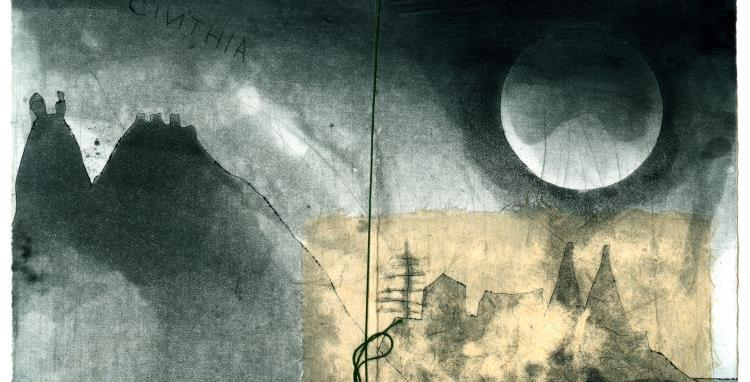 ROMANTICISM AND THE PERIPHERIES: AN INTERNATIONAL AND INTERDISCIPLINARY CONFERENCE5–7 December 2016, Lisbon, Calouste Gulbenkian FoundationREGISTRATION FORM1. Personal DataSpeaker/Attendant’s name:Affiliation:Address:Country:Phone:Email: